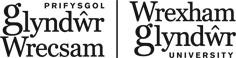 CWMPAS     1.1.    	Mae’r polisi hwn yn nodi gofynion y Brifysgol o ran mynediad i fyfyrwyr ddangos bod ganddynt safon ofynnol o hyfedredd ieithyddol. Mae hyn yn berthnasol i bob myfyriwr sy’n astudio am ddyfarniad, gan gynnwys y rheiny sy’n astudio â phartneriaid.               DIFFINIADAU  2.1.   Defnyddir y diffiniadau a ganlyn o fewn cyd-destun y polisi hwn a’r Atodiad cysylltiedig:        CYFLWYNIAD             3.1.   	Mae’r polisi hwn yn amlinellu’r gofynion mynediad gofynnol o ran iaith i fyfyrwyr sy’n astudio ym Mhrifysgol Glyndŵr.3.2.   	Mae’n ofynnol i’r Brifysgol gyflawni rhwymedigaethau statudol o ran mewnfudo wrth recriwtio myfyrwyr. Mae’r polisi hwn yn amlinellu’r modd y bydd y Brifysgol yn cyflawni’r gofynion hynny o ran safonau ieithyddol.   3.3 	Adolygir y polisi hwn yn flynyddol, a chaiff rhestr y Brifysgol o brofion a chymwysterau iaith derbyniol ei hadolygu’n barhaus gan y Gweithgor Datblygu Rhyngwladol.                                            3.4  	Mae’r Brifysgol yn cadw’r hawl i ddiwygio ei gofynion ieithyddol y tu hwnt i’r rheiny a nodir yn y Polisi hwn, er mwyn cadw at newidiadau rheoleiddiol fel y maent yn codi.	 	     GOFYNIAD MYNEDIAD ACADEMAIDD O RAN IAITH 4.1  	Mae’r Brifysgol yn gosod gofyniad mynediad academaidd craidd o ran iaith ar gyfer pob myfyriwr sy’n astudio tuag at ddyfarniad Addysg Uwch:Dylai sgiliau ieithyddol fod o safon briodol i sicrhau bod myfyrwyr yn gallu ymgysylltu, cyfranogi a chyflawni ar lefel eu cwrs astudio yn yr iaith/ieithoedd a ddefnyddir i gyflenwi ac asesu’r cwrs hwnnw. Mae’r gofyniad hwn yn berthnasol i bob myfyriwr Prifysgol sy’n astudio ar gyfer dyfarniad, gan gynnwys y rheiny sy’n astudio â phartneriaid.GOFYNION MEWNFUDO O RAN FISȂU MYFYRWYR5.1  	O ran myfyrwyr sydd angen fisa astudio tymor byr i’w caniatáu i astudio â’r Brifysgol ar gwrs Iaith Saesneg dwys am gyfnod o rhwng 6 a 11 mis, dylent gyfeirio at y gofynion ieithyddol sydd ar gael ar:                          https://www.glyndwr.ac.uk/en/Campusesandfacilities/LanguageCentre/IntensiveEnglishlanguagecourses/ . 5.2 	O ran myfyrwyr sy’n astudio ar raglenni am gyfnod o lai na 6 mis, sy’n gwneud cais am fisa ymwelydd i gael mynediad i’r DU, neu ymgeiswyr sy’n cwblhau astudiaethau academaidd nad ydynt yn dwyn credydau, ar wahân i wersi Saesneg, mae’n ofynnol iddynt ddangos gallu ym mhob un o’r meysydd sgiliau (gwrando, darllen, ysgrifennu a siarad) sy’n cyfateb i B2 yn y Fframwaith Cyfeirio Ewropeaidd Cyffredin (CEFR).GOFYNION MEWNFUDO O RAN FISȂU MYFYRWYR6.1  	O ran myfyrwyr sydd angen Fisa Myfyriwr, dylai gofynion mynediad y Brifysgol o ran yr iaith Saesneg gydymffurfio neu fynd y tu hwnt i unrhyw ofynion statudol gofynnol perthnasol o ran yr iaith Saesneg, yn ôl Fisâu a Mewnfudo y DU (UKVI), ei olynwyr, a chyrff perthnasol eraill;• 	O ran myfyrwyr sy’n fewnfudwyr, sy’n dod i mewn i’r DU i astudio ar lefel gradd, mae’n ofynnol iddynt ddangos gallu ym mhob un o’r meysydd sgiliau (gwrando, darllen, ysgrifennu a siarad) sy’n cyfateb i B2 yn y Fframwaith Cyfeirio Ewropeaidd Cyffredin ar gyfer Ieithoedd: Dysgu, Addysgu ac Asesu. 6.2 	O ran ymgeiswyr sy’n gwneud cais am gyrsiau sy’n is na lefel gradd, ynghyd â chyrsiau Saesneg cyn-sesiynol, rhaid iddynt fod wedi llwyddo mewn Prawf Iaith Saesneg Diogel (SELT) a gymeradwyir gan UKVI. Caiff myfyrwyr eu heithrio o’r gofyniad hwn os ydynt yn wladolyn o wlad lle mae’r mwyafrif yn siarad Saesneg (Gweler 6.3.1).6.3 	O ran ymgeiswyr am gymwysterau gradd neu ddyfarniadau addysg uwch eraill, rhaid iddynt fodloni o leiaf un o’r meini prawf a ganlyn ar gyfer mynediad academaidd, o 6.3.1 – 6.3.5 isod.  6.3.1    O ran gwladolion “gwledydd lle mae’r mwyafrif yn siarad Saesneg” (fel y diffinnir gan                              UKVI: https://www.gov.uk/student-visa/knowledge-of-english) mae angen meddu ar gymhwyster Iaith Saesneg Lefel 2 neu gyfatebol.                                   6.3.2    Meddu ar Brawf Iaith Saesneg Diogel (SELT) a gymeradwyir gan UKVI, sy’n cyflawni’r meini prawf yn Nhabl 1. Mae’r rhestr gyfredol o brofion iaith, canolfannau profi a chyfnodau dilysrwydd ar gael yn https://www.gov.uk/guidance/prove-your-english-language-abilities-with-a-secure-english-language-test-selt.   Tabl 1: Safonau mynediad gofynnol o ran Saesneg yn ôl lefel astudio     Heb unrhyw sgôr sgiliau’n 0.5 yn is na’r sgôr cyffredinol 6.3.3    Llwyddiant o ran cyflawni sgôr priodol mewn Prawf Iaith Saesneg Prifysgol Glyndŵr (GELT), fel y nodir yn nhabl 2 isod:         Tabl 2: Safonau mynediad gofynnol o ran Saesneg yn ôl lefel astudioHeb unrhyw sgôr sgiliau’n 0.5 yn is na’r sgôr cyffredinol 6.3.4 	Llwyddiant o ran cyflawni prawf iaith Saesneg amgen priodol sy’n cyfateb i lefel B2 yn y Fframwaith Cyfeirio Ewropeaidd Cyffredin ar gyfer Ieithoedd (CEFR) (gweler https://www.glyndwr.ac.uk/en/Internationalstudents/EntryandEnglishLanguageRequirement s/) 6.3.5   Llwyddiant o ran cyflawni cymhwyster sy’n cyfateb i radd baglor (neu ddyfarniad uwch), a ddilynir trwy gyfrwng y Saesneg yn unig, naill ai yn y DU neu mewn gwlad lle mae’r mwyafrif yn siarad Saesneg (gweler 6.3.1), neu yn rhywle arall, fel arfer gyda dosbarthiad 2:2 neu uwch, a gyflawnwyd fel arfer nid mwy na phum mlynedd cyn y dyddiad mynediad arfaethedig i’r Brifysgol. .   6.4  	O ran ymgeiswyr nad ydynt yn cyflawni unrhyw rai o’r gofynion mynediad academaidd a amlinellir yn 6.3.1 – 6.3.5, gellir eu hystyried ar gyfer cael mynediad i raglen gyn-sesiynol, fel y nodir isod:  CYRSIAU CYN-SESIYNOL  6.4.1   O ran ymgeiswyr nad ydynt yn cyflawni’r gofynion a amlinellir uchod, ond a chanddynt SELT hyd at B2, gellir cynnig CAS (Cadarnhad Derbyn ar gyfer Astudiaethau) unigol ar gyfer cwrs cyn-sesiynol sy’n para llai na 3 mis, ynghyd â phrif raglen gradd, yn amodol ar lwyddo i gwblhau rhaglen gyn-sesiynol briodol, fel y nodir isod (rhaid i’r brif raglen gradd gychwyn o fewn 1 mis i’r cwrs cyn-sesiynol): * Mae UKVI yn mynnu bod rhaid i’r sgôr sgiliau fod yn 5.5 ym mhob elfen ar gyfer B2. ** O ran myfyrwyr nad ydynt yn llwyddo i gyflawni’r lefel a fynnir yn eu hasesiad GELT, bydd yn ofynnol iddynt gwblhau cwrs Iaith Saesneg yn ystod eu prif raglen astudio nes y byddant yn cyflawni’r sgôr GELT gofynnol.        * O ran ymgeiswyr â B1 nad ydynt yn llwyddo i gyflawni gofyniad y rhaglen o ran eu hasesiad GELT, ni chaniateir iddynt fynd ymlaen i’w prif raglen, fe’u tynnir yn ôl o’u hastudiaethau a chaiff UKVI ei hysbysu.               6.4.2   O ran ymgeiswyr nad ydynt yn cyflawni’r gofynion a amlinellir uchod, ond a chanddynt SELT ar lefel B1 lle mae’r sgôr cyffredinol yn IELTS 5.0 neu lai, cynigir CAS ar wahân iddynt ar gyfer y cwrs cyn-sesiynol. Bydd myfyrwyr yn gymwys i gael ail CAS ar gyfer eu prif raglen gradd ar ôl llwyddo i gwblhau cwrs Saesneg cyn-sesiynol.       O ran myfyrwyr nad ydynt yn llwyddo i gwblhau’r asesiad GELT gofynnol a nodir isod, ni fyddant yn gymwys i fynd ymlaen i’w prif raglen gradd. Rhaid i fyfyrwyr sicrhau eu bod yn parhau i gydymffurfio â thelerau eu caniatâd mewnfudo bob amser, a’u cyfrifoldeb nhw yw sicrhau eu bod yn ymgeisio am eu hail CAS a fisa o fewn yr amserlenni statudol a nodir gan UKVI.* Yn addas i fyfyrwyr sydd angen cwrs cyn-sesiynol sy’n para mwy na 3 mis, y bydd eu cwrs cyn-sesiynol yn gorffen dros gyfnod o 1 mis cyn eu prif raglen astudio, neu nad ydynt fel arall yn cyflawni’r amodau ar gyferCAS unigol, fel y nodir yn 6.4.1 		    ESTYNIADAU I FISȂU6.5 	Cyflwynir CASau ar gyfer y cyfnod astudio disgwyliedig. O ran myfyrwyr sydd angen CAS newydd ar gyfer estyniad i fisa i barhau â’r un rhaglen o ganlyniad i ailsefyll arholiadau, ail-wneud blwyddyn, gohirio’r cwrs neu unrhyw reswm arall, byddant yn ddarostyngedig i holl ofynion y polisi hwn.	 	          CYFNODAU DILYSRWYDD6.6  	Fel arfer, ni ddylid ond ystyried canlyniadau Profion Iaith Saesneg a gymerwyd ddim mwy na dwy flynedd o ddyddiad arfaethedig derbyn myfyrwyr i’r Brifysgol. Os aethpwyd heibio’r amser hwn, mae’n rhaid i’r ymgeisydd allu dangos bod ei allu o ran yr iaith Saesneg yn cwrdd â’r safon ofynnol trwy gyflawni’r safonau a ddisgrifir o dan 6.3.  6.7  	Os aethpwyd heibio’r cyfnod dilysrwydd a nodir yn 6.3.5, rhaid i’r ymgeisydd ddangos lefel briodol o ran ei allu yn yr iaith Saesneg trwy gyflawni’r safonau a ddisgrifir o dan                                                                                  6.3.  	                              HAWL Y BRIFYSGOL      6.8 	Mae’r Brifysgol yn cadw’r hawl i ofyn i unrhyw ymgeisydd sydd angen Fisa Myfyriwr gwblhau             SELT neu GELT i ddangos ei fod yn cyflawni’r safon briodol o ran iaith.GRADDAU YMCHWIL   6.9 	Yn ychwanegol i’r gofynion a nodir uchod, o ran y gofynion mynediad ar gyfer graddau ymchwil o ran yr iaith Saesneg, byddant hefyd yn cydymffurfio â’r gofynion a nodir gan y corff dyfarnu graddau ymchwil perthnasol.                      GOFYNION PENODOL I RAGLENNI UNIGOL6.10 	Nodir uchod yr hyn sy’n ofynnol ar gyfer derbyn myfyrwyr ar raglenni astudio. Caiff y gofynion o ran yr iaith Saesneg eu hadolygu’n flynyddol gan y Cyfadrannau. Gall Cyfadrannau gyflwyno cynigion i’r Bwrdd Academaidd ar gyfer gofynion sy’n benodol i raglenni astudio unigol. Lle nodwyd bod gofynion ychwanegol neu fod cynnydd yn y gofynion mynediad o ran yr iaith Saesneg, caiff y rhain eu hamlinellu’n glir ar wefan y Brifysgol, yn y llythyr cynnig, neu mewn deunyddiau marchnata perthnasol eraill.POLISI DERBYNIADAU IAITH    POLISI DERBYNIADAU IAITH    POLISI DERBYNIADAU IAITH    POLISI DERBYNIADAU IAITH    Adran    Partneriaethau Rhyngwladol    Partneriaethau Rhyngwladol    Partneriaethau Rhyngwladol    Awdur    Dirprwy Is-Ganghellor (Partneriaethau – DU a Rhyngwladol) / Rheolwr Derbyn Myfyrwyr Rhyngwladol  Dirprwy Is-Ganghellor (Partneriaethau – DU a Rhyngwladol) / Rheolwr Derbyn Myfyrwyr Rhyngwladol  Dirprwy Is-Ganghellor (Partneriaethau – DU a Rhyngwladol) / Rheolwr Derbyn Myfyrwyr Rhyngwladol  Awdurdodwyd Gan:    Bwrdd Academaidd    Bwrdd Academaidd    Bwrdd Academaidd    Gweithredwyd Gan:    Partneriaethau / Derbyniadau Rhyngwladol Partneriaethau / Derbyniadau Rhyngwladol Partneriaethau / Derbyniadau Rhyngwladol Polisi/Strategaeth/Gweithdrefn a Ddisodlir:    Polisi Iaith Saesneg (fersiwn 1.4)  Polisi Iaith Saesneg (fersiwn 1.4)  Polisi Iaith Saesneg (fersiwn 1.4)  Rhif y Fersiwn:    3 Pwyllgor Cymeradwyo:   Bwrdd Academaidd    Dyddiad cymeradwyo:     Mehefin 2022  Rhif Cofnod:     21.096Statws:    Wedi ei gymeradwyo Dyddiad Gweithredu:   Medi 2022Cyfnod cymeradwyo:    3 blynedd    Dyddiad Adolygu:    Gorffennaf 2025Rwyf wedi cynnal prawf sgrinio asesiad o'r effaith ar gydraddoldeb i helpu i ddiogelu rhag gwahaniaethu ac i hyrwyddo cydraddoldeb.  Rwyf wedi cynnal prawf sgrinio asesiad o'r effaith ar gydraddoldeb i helpu i ddiogelu rhag gwahaniaethu ac i hyrwyddo cydraddoldeb.  Rwyf wedi cynnal prawf sgrinio asesiad o'r effaith ar gydraddoldeb i helpu i ddiogelu rhag gwahaniaethu ac i hyrwyddo cydraddoldeb.  Do   Rwyf wedi ystyried effaith y Polisi/Strategaeth/Gweithdrefn (dilëwch fel sy'n briodol) ar yr iaith Gymraeg a darpariaeth Gymraeg yn y Brifysgol.  Rwyf wedi ystyried effaith y Polisi/Strategaeth/Gweithdrefn (dilëwch fel sy'n briodol) ar yr iaith Gymraeg a darpariaeth Gymraeg yn y Brifysgol.  Rwyf wedi ystyried effaith y Polisi/Strategaeth/Gweithdrefn (dilëwch fel sy'n briodol) ar yr iaith Gymraeg a darpariaeth Gymraeg yn y Brifysgol.  Do   UKVI   Is-adran Fisâu a Mewnfudo y DU o’r Swyddfa Gartref, sy’n gyfrifol am system fisâu y DU.    Cyn-sesiynol(‘Pre-sessional’)Cwrs a gyflenwir cyn prif raglen astudio’r myfyriwr i gynyddu ei sgiliau a’i wybodaeth o’r iaith Saesneg, er mwyn bodloni gofynion mynediad y Brifysgol.Yn ystod rhaglen astudio (‘In-sessional’) Cwrs a gyflenwir ochr yn ochr â phrif raglen astudio myfyriwr.   IELTS   Y System Brofi Ryngwladol ar gyfer yr Iaith Saesneg. Yr IELTS y cyfeirir ati trwy gydol y polisi hwn yw’r IELTS at Ddibenion Academaidd, oni nodir fel arall.SELT   Y Prawf Iaith Saesneg Diogel a gymeradwyir gan yr UKVI.  GELT   Prawf Iaith Saesneg Prifysgol GlyndŵrLefel astudio         Sgôr SELT cyfanredol(IELTS neu gyfatebol)  Cyrsiau Gradd neu Ôl-radd (a addysgir) gan gynnwys MBA   6.0*  Ôl-radd (ymchwil)                6.5*  Lefel astudio Sgôr GELT cyfanredolCyrsiau Gradd neu Ôl-radd (a addysgir) gan gynnwys MBA   6.0*  Ôl-radd (ymchwil)                6.5*  Gofyniad ar gyfer mynediad i’r rhaglen    Sgôr SELT cychwynnol a gymeradwyir gan UKVICwrs Cyn-sesiynol Priodol       IELTS 6.0**   IELTS 5.5 (heb unrhyw sgôr sgiliau’n is na 5.5)*   200 awr (125 awr a addysgir) – 20 credyd   IELTS 6.5**   IELTS 5.5 (heb unrhyw sgôr sgiliau’n is na 5.5)*   400 awr (230 awr a addysgir) – 40 credyd   IELTS 6.5**   IELTS 6.0 (heb unrhyw sgôr sgiliau’n is na 5.5)   200 awr (125 awr a addysgir) – 20 credyd   IELTS 6.0***   IELTS 5.0 (heb unrhyw sgôr sgiliau’n is na 4.5)   400 awr (230 awr a addysgir) – 40 credyd   IELTS 6.0***   IELTS 5.5 (heb unrhyw sgôr sgiliau’n is na 5.0)   200 awr (125 awr a addysgir) – 20 credyd   IELTS 6.5***   IELTS 5.5 (heb unrhyw sgôr sgiliau’n is na 5.0)   400 awr (230 awr a addysgir) – 40 credyd   Gofyniad ar gyfer mynediad i’r rhaglen    Sgôr SELT cychwynnol a gymeradwyir gan UKVICwrs Cyn-sesiynol Priodol       IELTS 6.0*   IELTS 4.0 (heb unrhyw sgôr sgiliau’n is na 4.0)  1000 awr (690 awr a addysgir) – 100 credyd   IELTS 6.0*   IELTS 4.5 (heb unrhyw sgôr sgiliau’n is na 4.0)  600 awr (414 awr a addysgir) – 60 credyd  IELTS 6.5*   IELTS 4.5 (heb unrhyw sgôr sgiliau’n is na 4.0)  1000 awr (690 awr a addysgir)       – 100 credyd   IELTS 6.5*   IELTS 5.0 (heb unrhyw sgôr sgiliau’n is na 4.5)  600 awr (414 awr a addysgir) – 60 credyd   